PHOTOSYNTHESISWhat is photosynthesis?In which organelle does photosynthesis occur?What is the green pigment that absorbs light in the chloroplast?Write the equation for photosynthesis below. Draw a BOX around the REACTANTS, CIRCLE the PRODUCTS. What do plants use the glucose for one it is made?What do you call an organism that makes its own food?RESPIRATIONWhat is the equation for respiration?ATP is ________________________!Energy is stored in the chemical potential_________________ of ATP.The process of cellular respiration releases:These organisms undergo respirationPlantsAnimalsBoth plants and animalsFILL IN THE PICTURE ON THE BACK OF THIS PAPER!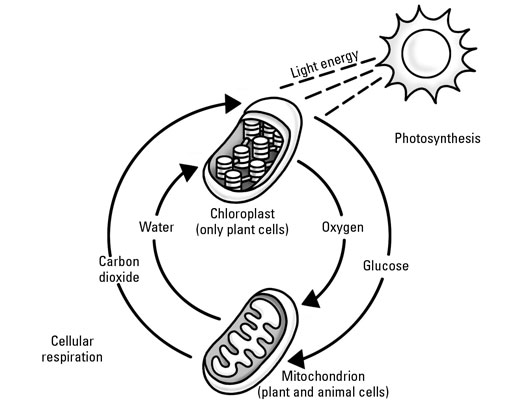 